    B-7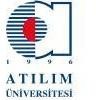 ATILIM UNIVERSITYGRADUATE SCHOOL OF SOCIAL SCIENCESBOARD OF ETHICS APPLICATION LETTERTO ATILIM UNIVERSITYGRADUATE SCHOOL OF SOCIAL SCIENCESI am a Thesis Graduate Degree/ Doctorate Degree student in the Department Major of _______________________________________. I would like to conduct research/ a survey for my thesis titled “_______________________________________________________” that I prepare with my advisor _________________________________. I hereby kindly request your permission in this regard. 	 / 	/ 20  	 Student Number :..................................................(Full Name, Signature)Address:	.....................................................................................................................................................................................................................................................................................................................................................................Phone:	Mobile	:...........................................................................................Landline	:...........................................................................................E-mail:	 	@ 	ANNEX:	Board of Ethics FormsSurvey FormATILIM UNIVERSITY HUMAN RESEARCH ETHICS BOARD APPLICATION DOCUMENT CHECKLISTAfter filling all information in the application form, please check your documents through below given Application Document Checklist and attach the form as the first page of the Application Form in an envelope, and submit your application file to President’s Office Human Research Ethics Board. Note: The document must be filled in as a soft copy and printed out afterwards. Hand written documents shall not be accepted. All pages should be signed by the advisor researcher and assistant researchers (supervisor).Application Document Checklist:  Ethics Board Application Form Voluntary Participation Form  Post-participation Information Form (if available)  Parent Approval Form (if available)  A sample of written data collection means (survey, scale, test, etc.)Applicant: Full Name: Date: Signature: ATILIM UNIVERSITY HUMAN RESEARCH ETHICS BOARD APPLICATION FORMAtılım University staff/students or third parties may apply to Atılım University Human Research Ethics Board for the studies requiring data collection from human participants. Researchers are required to apply to Atılım University Human Research Ethics Board with this application form and other necessary documents. Studies must be initiated after the approval of the Ethics Board. Among the research studies carried out within the scope of undergraduate courses, the ones which are not included in the scope of Undergraduate Research Project (LAP) are supervised by relevant instructor and department and not subject to the approval of the Ethics Board.ADVISOR RESEARCHER: *Academic advisors must be included in the researchers in thesis research studies.ASSISTANT RESEARCHERS: Type of Research   Scientific Research Project  Undergraduate Research  Master’s Thesis (Thesis Advisor): Doctoral Thesis (Thesis Advisor): Other (Specify): Method of Research:  Survey  Observation Scale preparation study Archive review Data source review System-model development study Other (Specify): Research fund support:        Not supported               SupportedSupporting institution:   University  TUBITAK  DPT (State Planning Organization)  Other (Specify): Data collection period: Beginning:                                                         End: Places, venues, institutions and organizations to collect data: If there are more places to collect data, write the items in the last line by separating with a comma. Application status:   New application   Re-application, Project No:   Protocol change  Continuation of a previously approved project, Project No: Summary of research (brief and simple introduction)	Does the research require giving biased/incorrect information to participants or keeping the purpose of the study confidential?               Yes                       NoIf yes, please explain: Are there any questions threatening physical or mental health of the participants?              Yes                     NoIf yes, please explain: Does the research protect private information of participants?               Yes                       NoIf yes, please explain:Does the research include underage children or disabled people?               Yes                       NoIf yes, please explain:Does the research provide clear and understandable information about the research?Explain: Are the participation and exclusion conditions clearly defined?Explain: Expected number of participants: Select the items which define the participants of your research best (multiple options can be selected).  Pre-school Children Primary School Students High School Students University Students	 Child Workers Employed Adults Unemployed Adults Men Women Elderly People Mentally Challenged People Physically Challenged People Arrested People Other (Specify): 	Methods to be used in the study:   Survey/questionnaire form  Interview	  Observation  Computed application  Video record  Voice record  Other Specify): PLEASE SIGN ALL PAGES OF THE APPLICATION FORM!TITLE OF RESEARCH: TITLE OF RESEARCH: RESPONSIBLE RESEARCHER*:                           SIGNATUREASSISTANT RESEARCHERS 1.2.3.4.5.TO BE CARRIED OUT AT: TO BE CARRIED OUT AT: DEPARTMENTTITLE  PLACE OF DUTY TELEPHONEE-MAILADDRESSTITLENAME/SURNAMEPLACE OF DUTY1.2.3.4.5.1.2.3.4.5.Subject: Objective: Method: Expected Results: Selected Resources: 